Person Specification  Excellent communication & facilitation skills.  Self-starter who can work on own initiative and as part of a team Empathetic and sensitive to deal with young people and the public with discretion to handle confidential matters. Self-motivated to achieve high standards and outcomes.  Ability to analyse information and make decisions that meet the goals of the project.  Excellent interpersonal skills including the ability to liaise with a wide range of contacts to build and maintain effective working relationships. Flexible to respond to changing needs as they arise and cope with pressure. Highly organised, good time management with ability to prioritise work. 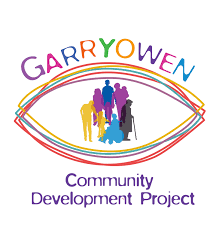 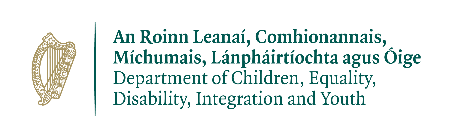 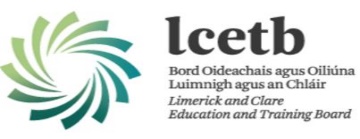 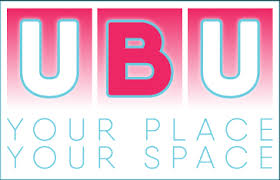 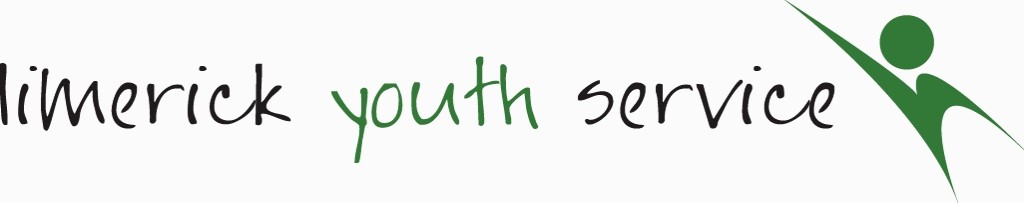 JOB DESCRIPTIONYouth Worker (Full-time)(Community based, detached & outreach)JOB DESCRIPTIONYouth Worker (Full-time)(Community based, detached & outreach)Function:The focus of this position will be on engaging marginalised, vulnerable or disadvantaged target groups of young people (10-24 years) in meaningful youth work opportunities (as per the VFMPR). Utilising detached and outreach approaches, the youth worker will ensure high visibility amongst young people in their community, and meet them ‘where they are at’.Area:Based in the Garryowen Community.Youth/Community visibility will be a key element of this position. The position will entail detached & outreach youth work in the Garryowen area during ‘out of hours’ times (afternoons, evenings and weekends)Reporting To:Limerick Youth Service Line Manager & Garryowen Community Development Manager.Liaising With:Young people, staff & volunteers, other youth providers (voluntary and statutory), community providers, relevant community fora / committees, schools, parents etc. Primary Duties& Responsibilities:Young peopleEngage, consult and listen to young people in the Garryowen area to review and determine gaps in provision in provision and provide relevant opportunities.Plan, implement and review non formal education programmes / activities & opportunities with young people in the area.Work with young people using a variety of methods including;group work, one to one work, holiday provision & residential work & evidenced informed programmes.Ensure that marginalised, disadvantaged & vulnerable young people receive 80% of the direct programme effort.Recruit, support and supervise adult volunteers to engage effectively in suitable programmes and activities with the target group.  Ensure that the protection and welfare of children is a primary concern of all staff and that, when child protection issues arise, all staff adhere to proceduresSupport young people to access and engage in programmes and services that promote personal development, communication, positive relationships and physical and mental health and well-beingCommunication & Collaboration Engage with young people & their families in the Garryowen community via detached and outreach approaches.Meet the needs of young people and facilitate their progression through Limerick Youth Service supports, Garryowen CDP, statutory, community, sporting and voluntary bodies.Liaise effectively with the Youth Project advisory group and other relevant youth fora in ensuring provision is meeting the needs of young people in the community.Ensure young people have access to necessary services and opportunities through collaborative work with other staff of LYS & CDP Record and maintain appropriate records and reports as required; to include a weekly log, 6 monthly report, annual plan and report.Administration & FinanceParticipate in project budget planning in line with Financial Procedures Document to the line manager any unmet needs of young people/families within the service.Complete project & programme planning, monitoring & reporting as required. Develop best practice & maintain professional boundaries. Attend supervision as required. Training & Development Avail of and attend relevant training and development opportunities.Represent the organisation in a professional manner at all times and maintain high standards by adhering to policies and procedures.   Participate in Performance appraisal system & supervision with Line Manager Quality Ensure all case, financial and administrative records and files are maintained to a high standardAdhere to quality and best standards in all aspects of the workAttend team meetings and other organisational fora as required.Maintain confidentiality at all times. Complete incident & accident reports as necessary.Ensure that activities, work and leisure areas are safe & secure to carry out duties.   OtherCarry out any other reasonable duties & responsibilities deemed necessary by Limerick Youth Service or project committee. Hours of work:35 hours per week full-time or part-time pro rata. Primarily afternoon, evening and weekend provision.Please note:The duties as outlined above are indicative of the main activities to be undertaken. They are not intended to be exhaustive.  However they may be subject to reasonable change in line with the future direction and changing needs of the organisation. None of these duties will be outside the capability of the worker.Remuneration:Dependant on Experience 